«Современный урок- проблемы ,подходы , решения ».Ефимова Ирина Валентиновнапреподаватель английского языкаГБПОУ «Автодорожный колледж» Санкт-ПетербургТема: « Использование новых информационных технологий на уроках английского языка  в колледжах автомобильных специальностей»Аннотация :  Задачи , которые стоят перед педагогом профессионального колледжа не сводятся к простому преподаванию английского языка . Преподаватель колледжа должен постараться поддержать интерес учащихся к выбранной профессии , расширить возможности учащихся как специалистов , убедить их в нужности знаний с этой сфере . Для решения всех этих задач  сейчас существует немало возможностей , которые предоставляют новые информационные технологии.Принято считать ,что изучение технического английского языка сводится к чтению ,переводу  с одного языка на другой , а в области говорения- в лучшем случае ответы на вопросы по тексту .На своих уроках я стараюсь изменить ситуацию. Считаю ,что использование  различных информационных возможностей очень важно по нескольким причинам : во-первых ,это делает урок разнообразным ,интересным .Во-вторых ,способность интернета реагировать на различные новшества в любой  профессиональной сфере гораздо выше ,чем  книжные возможности  , тем более  , что в автомобильном  секторе , где я работаю  остро ощущается нехватка учебной литературы . Интернет –мой помощник ,здесь  можно найти различные видеоролики , демонстрирующие нужные узлы и механизмы. Создав страницу преподавателя я активно пользуюсь ей как ресурсом для дистанционного обучения ,задаю по ней домашнее задание  и , конечно , пользуюсь возможностями интернета на  уроке. Хочу продемонстрировать вам один из уроков английского языка в рамках элективного курса для автомобильных специальностей ,где я использую информационные технологии   .Тема урока  : «Автовыставка»  -учащимся предложено  подготовить презентации по выбранной марке автомобиля, указав согласно теме урока все необходимые характеристики машины .При этом группа была поделена на несколько «команд дилеров» . Каждая «команда» получив адрес должна была найти в интернете нужную информацию .  В слабых группах я задаю это в качестве домашнего задания , сильные группы делают это в классе .У меня разработан специальный квест для этого блока программы . На уроке каждый учащийся , выполнивший задание имеет возможность побыть «дилером» , рекламирующим конкретную марку автомобиля . На таком уроке я использую и другие информационные технологии обучения –компьютер и проектор для демонстрации презентаций учащихся . Презентация  самого преподавателя помогает   в процессе такого урока добиться  решения нескольких задач :    во-первых ,помочь учащимся выучить отнюдь непростую лексическую тему – яркая визуализация лексики эффективнее страницы в учебнике  . Во-вторых, еще раз отработать   навыки коммуникативного общения без лишнего стресса- я разрешаю слабым учащимся подглядывать на экран при составлении диалогов , так еще и  еще раз проговариваются  различного рода клише « Вы не могли бы….»  , «Я хотел бы….» и т.п.  Использование информационных возможностей делает информацию урока более понятной для этой возрастной категории . Это поколение студентов остро нуждается в таких технологиях. Они свободно общаются с компьютером ,необходимо только слегка направить  их на поиск нужной информации. Ценным так же является то ,что данный поиск  информация может быть использован в реальной жизни в процессе работы –не все электронные каталоги запчастей автомобилей русифицированы- эта связь предмета с реальностью так же повышает  изучения английского языка.Думаю ,что   все перечисленное выше убеждает в эффективности данного методического приема. Далее план урока с применением информационных ресурсов:План урока по теме «Выставка автомобилей »Цель урока:1)обучающая-обобщить и закрепить лексику по теме « Основные характеристики автомобиля» 2)воспитательная- укрепить мотивацию учащихся ,дать им возможность использовать профессиональные знания , продолжить  развитие межпредметных связей.Видеоролик «Основные узлы а/м»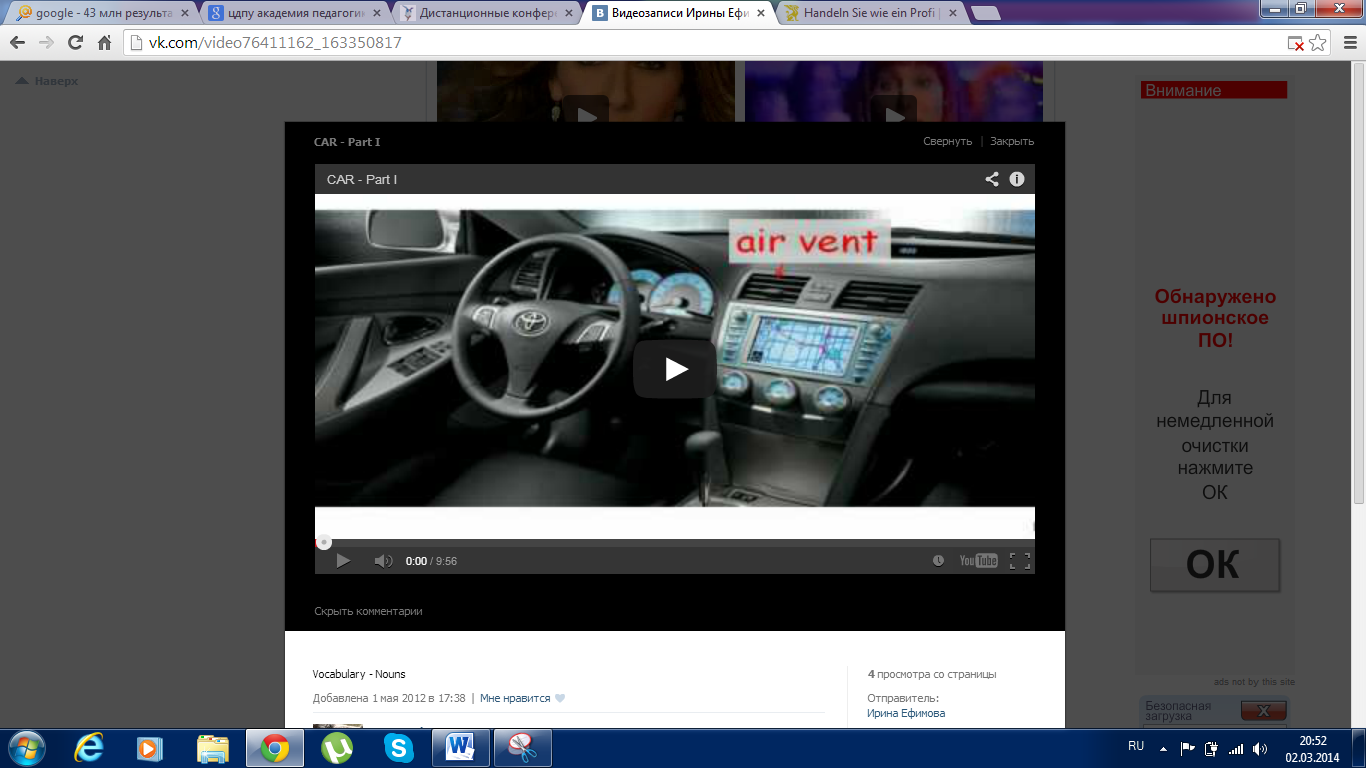 Вебквест  преподавателя«Автовыставка»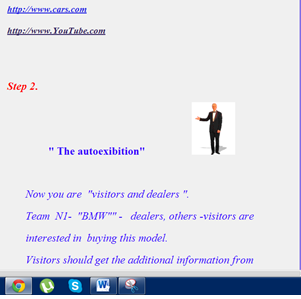 В заключении хотелось бы призвать всех преподавателей среднеспециальных учебных заведений не бояться использовать  различные информационные возможности  обучения , с тем , чтобы поддержать интерес и к процессу обучечения ,и к своему предмету , и конечно же к выбранной професии!этапДеятельность преподавателяДеятельность преподавателяДеятельность учащихсяЭОР1Организационныйучитель дает план урока  и объясняет  задачи урока учитель дает план урока  и объясняет  задачи урока записывают дату и тему урока Слайд 1,2,3презентация преподавателя2Этап повторения лексики                            « Основные  параметры автомобиля»  учитель показывает различные типы кузовов  автомобиля и таблицу « Основные параметры автомобиля»учитель показывает различные типы кузовов  автомобиля и таблицу « Основные параметры автомобиля»Учащиеся называют предложенные  типы  по-английскиСтраница преподавателявидеоролик «Основные узлы автомобиля3Этап поискового чтения и его проверки «Характеристики автомобиля»Преподаватель заносит презентации учащихся в свою презентацию для последующего обсуждения преимуществ а/мПреподаватель заносит презентации учащихся в свою презентацию для последующего обсуждения преимуществ а/мУчащиеся делятся на две подгруппы: одна группа демонстрирует  презентации автомобилей (по выбору самих учащихся ), другая часть «посетители автовыставки» заносит данные по каждой марки автомобиля в таблицу для последующего анализа преимуществ различных марок а/вВеб-квест преподавателсСлайд 4-12таблица(презентации учащихся ) листки с итоговыми таблицами4Этап закрепления лексики  «Характеристики автомобиля»    -монологи учащихсяУчитель предлагает учащимся выказаться о демонстрируемых моделяхУчащиеся дают мотивированное объяснение своих симпатий Учащиеся дают мотивированное объяснение своих симпатий слайд 13речевые клише5Этап закрепления лексики «Характеристики автомобиля»- диалоги учащихсяУчитель предлагает составить короткие диалоги по образцуУчащиеся делятся на пары «покупатель- продавец» , практикуются в лексике «Характеристики автомобиля»Учащиеся делятся на пары «покупатель- продавец» , практикуются в лексике «Характеристики автомобиля»слайд 14 фразы для составления диалогов6Этап домашнего заданияПреподаватель просит дать собственное определение «A comfortable car is….»Учащиеся записывают домашнее заданиеУчащиеся записывают домашнее заданиеСлайд 15домашнее задание